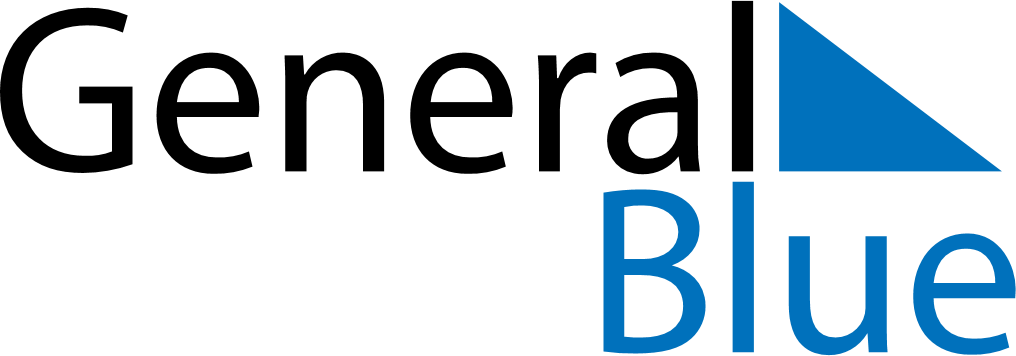 Meal PlannerMay 23, 2027 - May 29, 2027Meal PlannerMay 23, 2027 - May 29, 2027Meal PlannerMay 23, 2027 - May 29, 2027Meal PlannerMay 23, 2027 - May 29, 2027Meal PlannerMay 23, 2027 - May 29, 2027Meal PlannerMay 23, 2027 - May 29, 2027Meal PlannerMay 23, 2027 - May 29, 2027Meal PlannerMay 23, 2027 - May 29, 2027SundayMay 23MondayMay 24TuesdayMay 25WednesdayMay 26ThursdayMay 27FridayMay 28SaturdayMay 29BreakfastLunchDinner